К А Р А Р                                                                         П О С Т А Н О В Л Е Н И Е                                                                  №  2930                     « 31 » декабря  2014 г.О МЕРАХ ПО РЕАЛИЗАЦИИ РЕШЕНИЯ СОВЕТА МУНИЦИПАЛЬНОГО РАЙОНА НУРИМАНОВСКИЙ РАЙОН РЕСПУБЛИКИ БАШКОРТОСТАН"О БЮДЖЕТЕ  МУНИЦИПАЛЬНОГО РАЙОНА НУРИМАНОВСКИЙ РАЙОН РЕСПУБЛИКИ БАШКОРТОСТАН НА 2015 ГОД И ПЛАНОВЫЙ ПЕРИОД 2016 И 2017 ГОДОВ"В соответствии с Решением Совета муниципального района Нуримановский район Республики Башкортостан "О бюджете муниципального района Нуримановский район Республики Башкортостан на 2015 год  плановый период 2016 и 2017 годов" (далее – Решение о бюджете) Администрация муниципального района Нуримановский район Республики Башкортостан постановляет:1. Принять к исполнению бюджет  муниципального района Нуримановский район Республики Башкортостан на 2015 год и плановый период 2016 и 2017 годов.2. Финансовому управлению Администрации муниципального района Нуримановский район Республики Башкортостан (далее – Финансовое управление) организовать исполнение бюджета муниципального района Нуримановский район Республики Башкортостан на 2015 год  плановый период 2016 и 2017 годов.3. В соответствии с пунктами 1, 5 и 6  Решения  о бюджете установить по каждому главному администратору (администратору) доходов бюджета муниципального района Нуримановский район Республики Башкортостан и главному администратору источников финансирования дефицита бюджета муниципального района Нуримановский район Республики Башкортостан план мобилизации налогов, сборов и иных обязательных платежей, поступлений из источников финансирования дефицита бюджета в бюджет муниципального района Нуримановский район Республики Башкортостан на 2015 год с поквартальной разбивкой согласно приложению № 1 к настоящему Постановлению.4. Главным администраторам (администраторам) доходов бюджета муниципального района Нуримановский район Республики Башкортостан и главным администраторам источников финансирования дефицита бюджета муниципального района Нуримановский район Республики Башкортостан:1) принять меры по обеспечению поступления налогов, сборов и других обязательных платежей, а также сокращению задолженности по их уплате;2) представлять в Финансовое управление Администрации муниципального района Нуримановский район Республики Башкортостан:ежемесячно прогноз помесячного поступления доходов бюджета муниципального района;ежеквартально до 20 марта, 20 июня, 20 сентября, 15 декабря прогноз помесячного поступления  источников внутреннего финансирования дефицита бюджета муниципального района Нуримановский район Республики Башкортостан;ежеквартально до 20 числа месяца, следующего за отчетным кварталом, информации за отчетный финансовый год – до 25 января года, следующего за отчетным, информацию о выполнении плана мобилизации налогов, сборов и иных обязательных платежей, поступлений из источников финансирования дефицита бюджета в бюджет муниципального района Нуримановский район Республики Башкортостан согласно приложению к настоящему Постановлению в порядке, установленном Финансовым управлением Администрации муниципального района Нуримановский район Республики Башкортостан;аналитические материалы по исполнению бюджета в части доходов бюджета муниципального района Нуримановский район Республики Башкортостан в сроки, установленные Финансовым управлением.5. Главным администраторам доходов бюджета муниципального района Нуримановский район Республики Башкортостан:1) организовать мониторинг поступления в консолидированный бюджет муниципального района Нуримановский район Республики Башкортостан администрируемых доходов, в том числе по крупным плательщикам, с периодичностью, учитывающей сроки уплаты платежей;2) проводить систематический анализ количества и сумм невыясненных поступлений, зачисляемых в бюджетную систему на территории муниципального района Нуримановский район Республики Башкортостан, и принимать оперативные меры по снижению невыясненных поступлений;3) ежегодно до 25 декабря соответствующего года обеспечивать закрепление соответствующих полномочий администратора доходов бюджета муниципального района Нуримановский район Республики Башкортостан за казенными учреждениями, находящимися в их ведении, и доводить до Управления Федерального казначейства по Республике Башкортостан соответствующие  правовые акты;4) в случае изменения в 2015 году и в плановом периоде 2016 и 2017 годов функций главных администраторов доходов бюджета муниципального района Нуримановский район Республики Башкортостан, а также состава закрепленных за ними кодов классификации доходов бюджетов Российской Федерации оперативно в течение трех дней представлять информацию в Финансовое управление.6.Главным администраторам доходов бюджета муниципального района в целях обеспечения своевременного и правильного зачисления в бюджет муниципального района Нуримановский район межбюджетных трансфертов из федерального бюджета, бюджета Республики Башкортостан ежегодно до 20 декабря соответствующего года обеспечивать доведение до соответствующих распорядителей средств федерального бюджета и бюджета Республики Башкортостан реквизитов счета и кодов бюджетной классификации, предварительно согласованных с Финансовым управлением. 7.Установить, что утверждение сводной бюджетной росписи бюджета муниципального района Нуримановский район Республики Башкортостан на 2015 год и на плановый период 2016 и 2017 годов (далее – сводная бюджетная роспись) осуществляется по главным распорядителям средств бюджета муниципального района Нуримановский район (далее – главные распорядители), разделам, подразделам, целевым статьям (муниципальным программам  и непрограммным направлениям деятельности). Группам, подгруппам и элементам видов расходов, классификации операций сектора государственного управления расходов бюджета;утверждение лимитов бюджетных обязательств на 2015 год и на плановый период 2016 и 2017 годов (далее – лимиты бюджетных обязательств) осуществляется по главным распорядителям, разделам, подразделам, целевым статьям (муниципальным программам и непрограммным направлениям деятельности), группам, подгруппам и элементам видов расходов, классификации операций сектора государственного управления расходов бюджета;доведение лимитов бюджетных обязательств и предельных объемов финансирования осуществляется с сокращением в среднем на 10 процентов с учетом приоритетности расходов, степени прямого действия на темпы экономического роста и развитие социальной сферы, сроков действия обязательств по времени и возможности их замещения внебюджетными средствами.8. Главным распорядителям обеспечить в установленном Администрацией муниципального района Нуримановский район Республики Башкортостан порядке:1) соответствие обоснований бюджетных ассигнований бюджетным ассигнованиям, предусмотренным Решением Совета муниципального района Нуримановский район  Республики Башкортостан;2) при формировании предложений по внесению изменений в сводную бюджетную роспись внесение соответствующих изменений в обоснования бюджетных ассигнований.9. Установить, что:1) внесение изменений в показатели бюджета  муниципального района Нуримановский район Республики Башкортостан по основаниям, установленным пунктом 26 Решения Совета МР о бюджете, осуществляется администрацией муниципального района Нуримановский район Республики Башкортостан;2) доведение до главных распорядителей лимитов бюджетных обязательств на оказание муниципальных услуг (выполнение работ) осуществляется после утверждения главными распорядителями муниципальных заданий на оказание соответствующих муниципальных услуг (выполнение работ);3) средства, поступающие из федерального бюджета и бюджета Республики Башкортостан, предоставляются главным распорядителям в соответствии с порядками (правилами) предоставления средств, установленными законодательством.10. Установить, что в 2015 году внесение в установленном порядке изменений в сводную бюджетную роспись путем увеличения бюджетных ассигнований и лимитов бюджетных обязательств на оплату заключенных муниципальных контрактов на поставку товаров, выполнение работ, оказание услуг, подлежавших в соответствии с условиями этих муниципальных контрактов оплате в 2014 году, в объеме, не превышающем остатка не использованных на начало 2015 года лимитов бюджетных обязательств на исполнение указанных муниципальных контрактов, утвержденных на 2014 год, осуществляется Финансовым управлением администрации муниципального района  на основании предложений, представленных главными распорядителями в финансовое управление Администрации муниципального района  до 1 марта 2015 года.Получатели средств бюджета муниципального района  не позднее 1 июля 2015 года обеспечивают завершение расчетов по неисполненным обязательствам 2014 года по муниципальным контрактам, предусмотренным настоящим пунктом.Главные распорядители несут ответственность за соблюдение подведомственными получателями средств бюджета муниципального района Нуримановский район Республики Башкортостан требований, установленных настоящим пунктом.При увеличении бюджетных ассигнований на оплату заключенных муниципальных контрактов на поставку товаров, выполнение работ, оказание услуг в соответствии с настоящим пунктом финансовое управление Администрации муниципального района Нуримановский район Республики Башкортостан в установленном им порядке осуществляет проверку на непревышение суммы, планируемой к увеличению на основании предложения соответствующего главного распорядителя, суммы не использованных на начало 2015 года соответствующих лимитов бюджетных обязательств.11. Установить, что получатели средств бюджета муниципального района Нуримановский район Республики Башкортостан и бюджетные учреждения муниципального района Нуримановский район Республики Башкортостан при заключении муниципальных контрактов (договоров) о поставке товаров, выполнении работ и оказании услуг в пределах доведенных им в установленном порядке соответствующих лимитов бюджетных обязательств (утвержденных планов финансово-хозяйственной деятельности) вправе предусматривать авансовые платежи:в размере до 100 процентов суммы муниципального контракта (договора), но не более лимитов бюджетных обязательств, доведенных на соответствующий финансовый год, - по муниципальным контрактам (договорам) об оказании услуг связи, о подписке на печатные издания и об их приобретении, об обучении на курсах повышения квалификации, участии в научных, методических, научно-практических и иных конференциях, семинарах, об оплате стоимости проживания, в том числе в период командирования работников, авиа- и железнодорожных билетов, билетов для проезда городским и пригородным транспортом, путевок на санаторно-курортное лечение, по договорам обязательного страхования гражданской ответственности владельцев транспортных средств, об оказании услуг на рынке ценных бумаг, об оказании услуг рейтинговыми агентствами, по муниципальным контрактам (договорам) о проведении государственной экспертизы проектной документации и результатов инженерных изысканий;по остальным муниципальным контрактам (договорам) о  поставке товаров, выполнении работ и оказании услуг (за исключением муниципальных контрактов (договоров), условиями которых предусматривается обязательство по выполнению работ и оказанию услуг, их этапов продолжительностью не более одного месяца после оплаты муниципального контракта (договора), этапа его исполнения), - в размере до 30 процентов суммы муниципального контракта (договора), но не более 30 процентов лимитов бюджетных обязательств, доведенных на соответствующий финансовый год по соответствующему разделу, подразделу. Целевой статье. Виду расходов, классификации операций сектора государственного управления. Если иное не установлено законодательством, с последующей оплатой денежных обязательств, возникающих по муниципальным контрактам (договорам), после подтверждения выполнения (оказания) предусмотренных указанными муниципальными контрактами (договорами) работ (услуг) (их этапов) в объеме произведенных платежей.12. Установить, что предоставление из бюджета муниципального района Нуримановский район Республики Башкортостан бюджетам сельских поселений муниципального района Нуримановский район Республики Башкортостан целевых межбюджетных трансфертов осуществляется с учетом следующих положений:1) перечисление целевых межбюджетных трансфертов осуществляется на счет, открытый Управлению Федерального казначейства по Республике Башкортостан для учета поступлений и их распределения между бюджетами бюджетной системы Российской Федерации, для последующего перечисления в установленном порядке в бюджеты сельских поселений муниципального района Нуримановский район Республики Башкортостан;2) операции по кассовым расходам сельских поселений муниципального района Нуримановский район Республики Башкортостан, источником финансового обеспечения которых являются целевые межбюджетные трансферты, в том числе их остатки, не использованные по состоянию на 1 января 2015 года, учитываются на лицевых счетах, открытых получателем средств бюджетов, бюджетным и автономным учреждениям сельских поселений муниципального района Нуримановский район Республики Башкортостан в  администрации сельских поселений муниципального района Нуримановский район Республики Башкортостан.13. Установить, что предоставление из бюджета муниципального района Нуримановский район Республики Башкортостан субсидий юридическим лицам (за исключением муниципальных учреждений) (далее - юридические лица) и индивидуальным предпринимателям, а также физическим лицам – производителям товаров, работ, услуг  осуществляется в 2015 году с учетом следующих положений:1) если иное не предусмотрено соответствующими нормативными правовыми актами, субсидии предоставляются в соответствии с договорами (соглашениями), заключаемыми согласно установленным полномочиям между главными распорядителями и юридическими лицами, индивидуальными предпринимателями, физическими лицами – производителями товаров, работ, услуг, в которых предусматриваются следующие условия:сроки перечисления субсидий (в том числе возможность (невозможность) осуществления расходов, источником финансового обеспечения которых являются остатки субсидии, не использованные в течение текущего финансового года);согласие юридического лица, индивидуального предпринимателя или физического лица – производителя товаров, работ и, услуг на осуществление  главным распорядителем и уполномоченными  органами муниципального финансового контроля проверок соблюдения условий, целей и порядка, установленных указанным договором (соглашением);порядок возврата сумм, использованных юридическим лицом, индивидуальным предпринимателем, физическим лицом – производителем товаров, работ, услуг, в случае установления по итогам проверок, проведенных главным распорядителем средств бюджета, а также иными уполномоченными государственными органами контроля и надзора, факта нарушения целей и условий, определенных соответствующим порядком (правилами) предоставления субсидий и заключенным договором (соглашением);порядок и сроки представления отчетности об использовании субсидий в случае, если обязанность её представления установлена порядком (правилами) предоставления субсидий;цель и ожидаемые результаты от предоставления субсидий;качественная и (или) количественная характеристика вклада от предоставления субсидий в достижение целевых показателей соответствующей муниципальной программы (непрограммного направления деятельности органа местного самоуправления);условия предоставления субсидий (перечень затрат, на финансовое обеспечение которых предоставляются субсидии; перечень документов, предоставляемых получателем для получения субсидий);2) перечисление субсидий осуществляется на расчетные счета, открытые в подразделениях расчетной сети Центрального банка Российской Федерации или кредитных организациях получателям субсидий (юридическим лицам и индивидуальным предпринимателям, физическим лицам – производителям товаров, работ, услуг) в соответствии с заявками и (или) отчетами по форме и в сроки, которые установлены соответствующим главным распорядителем, если иное не предусмотрено соответствующими нормативными правовыми актами, устанавливающими порядок (правила) предоставления субсидий, или договорами (соглашениями).14. Установить, что предоставление из бюджета муниципального района Нуримановский район Республики Башкортостан субсидий муниципальным бюджетным и автономным учреждениям (далее–учреждения) на финансовое обеспечение выполнения муниципального задания на оказание муниципальных услуг (выполнение работ) осуществляется в соответствии с графиком к соглашению о предоставления субсидии, заключенному с муниципальным учреждением органом местного самоуправления, если иное не установлено  решением Совета муниципального района Нуримановский район Республики Башкортостан, правовыми актами Администрации муниципального района Нуримановский район Республики Башкортостан.Указанным графиком предусматривается перечисление субсидии учреждениям не реже 1 раза в месяц с учетом анализа  исполнения муниципального задания на оказание муниципальных услуг (выполнение работ) за предыдущий месяц.15. Установить, что предоставление  из бюджета муниципального района Нуримановский район Республики Башкортостан субсидий учреждениям в соответствии с абзацем вторым пункта 1 статьи 78.1  Бюджетного кодекса Российской Федерации (за исключением субсидий, направляемых на осуществление капитальных вложений)  осуществляется в порядке, установленном Администрацией муниципального района Нуримановский район Республики Башкортостан.16. Информация об объемах и сроках перечисления межбюджетных трансфертов, субсидий юридическим лицам и индивидуальным предпринимателям, а также субсидии учреждениям учитывается главным распорядителем при формировании прогноза кассовых выплат из бюджета муниципального района, необходимого для составления в установленном порядке кассового плана исполнения бюджета муниципального района.17. Установить, что предложения главных распорядителей и органов местного самоуправления района об увеличении расходов сверх предусмотренного в сводной бюджетной росписи, о предоставлении налоговых льгот или других мерах, ведущих к сокращению доходов бюджета муниципального района, подлежат рассмотрению при наличии источников дополнительных поступлений в бюджет муниципального района или сокращения расходов.18. Главным распорядителям бюджетных средств после получения показателей сводной бюджетной росписи в течение 10 рабочих дней обеспечить представление в Финансовое управление  бюджетной росписи главных распорядителей и распределение лимитов бюджетных обязательств по подведомственным распорядителям и получателям средств муниципального района Нуримановский район Республики Башкортостан.19. Главным распорядителям:1) в течение I квартала 2015 года обеспечить согласование с соответствующими республиканскими органами исполнительной власти органами исполнительной власти  распределения средств федерального  бюджета и бюджета Республики Башкортостан, направляемых на софинансирование  объектов капитального строительства муниципальной собственности и дорожной деятельности в отношении автомобильных дорого межмуниципального значения, и заключения соответствующих соглашений с ними о предоставлении субсидий из федерального бюджета и бюджета Республики Башкортостан;2)принять меры по уменьшению кредиторской задолженности находящихся в ведении получателей средств бюджета, учреждений, недопущению необоснованного обращения взыскания на средства бюджета муниципального района Нуримановский район Республики Башкортостан;3)при обращении взыскания на средства бюджета муниципального района на основании судебных актов организовать работу находящихся в ведении получателей средств бюджета, учреждений по привлечению к материальной ответственности виновных лиц;4)средства, предусмотренные на укрепление материально-техничской базы, в первоочередном порядке направлять на обеспечение пожарной безопасности, проведение капитального ремонта и приобретение оборудования подведомственным учреждениям для осуществления основной уставной деятельности.20. В целях обеспечения своевременного финансирования расходов бюджета муниципального района Нуримановский район Республики Башкортостан главным распорядителям, получателям средств бюджета, бюджетным и автономным учреждениям муниципального района:1)заключение и оплату муниципальных контрактов (договоров) на поставку товаров, выполнение работ, оказание услуг для муниципальных нужд и нужд бюджетных и автономных учреждений муниципального района, муниципальных унитарных предприятий и иных юридических лиц, а также принятие иных обязательств в 2015 году осуществлять в пределах доведенных лимитов бюджетных обязательств (утвержденных планов финансово-хозяйственной деятельности) в порядке, установленном законодательством;2)представить до 1 января 2015 года в Финансовое управление Администрации муниципального района Нуримановский район Республики Башкортостан утвержденные сметы расходов по мероприятиям муниципальных программ и централизованным мероприятиям.21. Предоставить Финансовому управлению Администрации муниципального района Нуримановский район Республики Башкортостан в процессе исполнения бюджета муниципального района Нуримановский район Республики Башкортостан право:1) производить в первоочередном порядке финансирование расходов на оплату труда, начисления на оплату труда, приобретение медикаментов, продуктов питания,  пособий и других социальных выплат, на оплату коммунальных услуг, обслуживание и погашение муниципального долга;2) доводить бюджетные ассигнования и лимиты бюджетных обязательств главным распорядителям на расходы, финансовое обеспечение которых осуществляется за счет средств федерального бюджета и бюджета Республики Башкортостан, в установленном порядке по мере их поступления;3) вносить предложения в Администрацию муниципального района Нуримановский район Республики Башкортостан по распределению средств, поступающих из федерального и республиканского бюджетов на возмещение расходов по исполнению переданных муниципальному району полномочий, по мере поступления этих средств;22. Комитету по управлению собственностью Министерства земельных и имущественных отношений Республики Башкортостан по Нуримановскому району:1) совместно с отделами Администрациями муниципального района обеспечить контроль за своевременностью и полнотой перечисления в бюджет муниципального района части прибыли муниципальных унитарных предприятий муниципального района Нуримановский район Республики Башкортостан, остающейся после уплаты ими налогов, сборов и иных обязательных платежей, в размере, установленном Решением Совета муниципального района Нуримановский район Республики Башкортостан, и в сроки, установленные Администрацией муниципального района Нуримановский район Республики Башкортостан;2) ежемесячно до 15 числа месяца, следующего за отчетным месяцем, предоставлять в Финансовое управление Администрации муниципального района Нуримановский район Республики Башкортостан расшифровку сумм перечисленной в доход бюджета муниципального района части прибыли муниципальных унитарных предприятий, оставшейся после уплаты налогов, сборов и иных обязательных платежей, в разрезе муниципальных унитарных предприятий района по состоянию на 1 число месяца, следующего за отчетным месяцем;3) ежемесячно до 15 числа месяца, следующего за отчетным месяцем, предоставлять в Финансовое управление Администрации муниципального района Нуримановский район Республики Башкортостан информацию о сумме непогашенной задолженности перед бюджетом муниципального района по перечислению части прибыли муниципальных унитарных предприятий оставшейся после уплаты налогов, сборов и обязательных платежей (нарастающим итогом с учетом прошлых лет и отчетного месяца), в разрезе муниципальных унитарных предприятий района по состоянию на 1 число месяца, следующего за отчетным месяцем.23. Отделам Администрации муниципального района Нуримановский район Республики Башкортостан:1)организовать работу в республиканских органах исполнительной власти по участию в федеральных и республиканских целевых программах и инвестиционных проектах, реализуемых в 2015 году и последующие годы;2) в установленном порядке согласовать (утвердить) планы финансово-хозяйственной деятельности подведомственных бюджетных и автономных учреждений;3) в установленном порядке согласовать (утвердить) муниципальные задания на оказание муниципальных услуг (выполнение работ) муниципальных района Нуримановский район Республики Башкортостан и довести до подведомственных учреждений одновременно с информацией об объемах бюджетных ассигнований, предусмотренных сводной бюджетной росписью на финансовое обеспечение выполнения муниципальных заданий.4) обеспечить внесение соответствующих изменений в обоснования бюджетных ассигнований в соответствии с заявками на дополнительное выделение бюджетных ассигнований и предложениями по внесению изменений в сводную бюджетную роспись и в лимиты бюджетных обязательств согласно приложению № 2 к настоящему Постановлению;5) обеспечить формирование прогноза кассовых выплат из бюджета муниципального района Нуримановский район Республики Башкортостан по оплате муниципальных контрактов, иных договоров с учетом определенных при планировании закупок товаров, работ, услуг для обеспечения муниципальных нужд сроков и объемов оплаты денежных обязательств по заключаемым муниципальным контрактам, иным договорам.24. Отделам Администрации муниципального района Нуримановский район Республики Башкортостан – ответственным исполнителям муниципальных программ во взаимодействии с исполнителями указанных программ в срок до 18 марта 2015 года утвержденные муниципальные программы привести в соответствие с Решением Совета о бюджете муниципального района.25. Контроль за исполнением настоящего Постановления возложить на заместителей главы Администрации муниципального района в соответствии с распределением обязанностей.Глава Администрациимуниципального района Нуримановский районРеспублики Башкортостан                                                           А.Р. НусратуллинПриложениек постановлению главы администрациимуниципального района Нуримановский районРеспублики Башкортостанот « 31 » декабря 2014 года № ____ПЛАНмобилизации налогов, сборов и иных обязательных платежей в бюджетмуниципального района Нуримановский район Республики Башкортостанна 2015 год, собираемых администраторами доходов и источников финансирования дефицитабюджета муниципального района Нуримановский район Республики Башкортостан                        (тыс. руб.)                               ОБОСНОВАНИЕ                         бюджетного ассигнования                        от " " ___________ 201  г.                                                              ┌───────────┐                                                Форма по ОКУД │           │                                                              ├───────────┤                                                Форма по ОКУД │           │                                                              ├───────────┤Код и наименование субъекта бюджетного планирования __   Дата │           │                                                              ├───────────┤Код и наименование бюджетных ассигнований ____________ по КБА │           │                                                              ├───────────┤Приоритетное направление социально-экономического             │           │развития муниципального района   _____________________        └───────────┘1. Правовые основания возникновения действующих расходных обязательств2. Объем бюджетных ассигнований на исполнение действующих расходных обязательств, тыс. рублей3. Сведения о непосредственных результатах 4. Сведения об источнике информации, определяющем показатели непосредственных результатов и (или) описывающемалгоритм формирования показателей непосредственных результатов5. Сведения о конечных результатах6. Правовые основания возникновения принимаемых расходных обязательств в части увеличения действующих расходных обязательств7. Объем бюджетных ассигнований на исполнение принимаемых расходных обязательств в части увеличения действующих расходных обязательств, тыс. рублей8. Сведения о непосредственных результатах9. Сведения о конечных результатах10. Правовые основания возникновения вновь принимаемых расходных обязательств11. Объем бюджетных ассигнований на исполнение вновь принимаемых расходных обязательств, тыс. рублей12. Сведения о непосредственных результатах13. Сведения о конечных результатах14. Изменение показателей непосредственных результатов  (раздел 8+раздел 12-раздел 3)15. Изменение показателей конечных результатов (раздел 9+раздел 13-раздел5)Руководитель _________   _____________________             (подпись)   (расшифровка подписи)"___" _________________ 20__ г.БАШКОРТОСТАН РЕСПУБЛИКАһЫНУРИМАН РАЙОНЫМУНИЦИПАЛЬ РАЙОНХАКИМИӘТЕ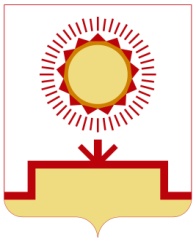 РЕСПУБЛИКА БАШКОРТОСТАНАДМИНИСТРАЦИЯ    МУНИЦИПАЛЬНОГО РАЙОНА    НУРИМАНОВСКИЙ  РАЙОНКодКодКодКодКодНаименованиеВсегоВсегов том числев том числев том числев том числев том числев том числев том числев том числев том числев том числев том числеКодКодКодКодКодНаименованиеВсегоВсегоIIIIIIIIIIIIIIIIIIIIVглавного администратора доходов бюджетавида доходов (группы, подгруппы, статьи)подвида доходов (вида источников)КОСГУКОСГУНаименованиеВсегоВсегоIIIIIIIIIIIIIIIIIIIIV12344566777788899910Всего113 708,2113 708,226 268,726 268,726 268,726 268,728 473,528 473,528 473,529 478,529 478,529 478,529 487,5В том числе048Управление  Федеральной службы по надзору в сфере природопользования по Республике Башкортостан120,0120,030,030,030,030,030,030,030,030,030,030,030,0048112 01000010000120120Плата за негативное воздействие на окружающую среду120,0120,030,030,030,030,030,030,030,030,030,030,030,0081Управление Федеральной службы по ветеринарному и фитосанитарному надзору по Республике Башкортостан22,022,05,55,55,55,55,55,55,55,55,55,55,508111625060010000140140Денежные взыскания (штрафы) за нарушение земельного законодательства2,02,00,50,50,50,50,50,50,50,50,50,50,508111690050050000140140Прочие поступления от денежных взысканий (штрафов) и иных сумм в возмещение ущерба, зачисляемые в бюджеты муниципальных районов20,020,05,05,05,05,05,05,05,05,05,05,05,0100Управление федерального казначейства по Республике Башкортостан12 071,012 071,03 017,03 017,03 017,03 017,03 016,03 016,03 016,03 019,03 019,03 019,03 019,010010302230010000110110Доходы от уплаты акцизов на дизельное топливо, подлежащие распределению между бюджетами субъектов Российской Федерации и местными бюджетами с учетом установленных дифференцированных нормативов отчислений в местные бюджеты5 191,05 191,01 298,01 298,01 298,01 298,01 297,01 297,01 297,01 298,01 298,01 298,01 298,010010302240010000110110Доходы от уплаты акцизов на моторные масла для дизельных и (или) карбюраторных (инжекторных) двигателей, подлежащие распределению между бюджетами субъектов Российской Федерации и местными бюджетами с учетом установленных дифференцированных нормативов отчислений в местные бюджеты54,054,013,013,013,013,013,013,013,014,014,014,014,010010302250010000110110Доходы от уплаты акцизов на автомобильный бензин, подлежащие распределению между бюджетами субъектов Российской Федерации и местными бюджетами с учетом установленных дифференцированных нормативов отчислений в местные бюджеты6 785,06 785,01 696,01 696,01 696,01 696,01 696,01 696,01 696,01 697,01 697,01 697,01 696,010010302260010000110110Доходы от уплаты акцизов на прямогонный бензин, подлежащие распределению между бюджетами субъектов Российской Федерации и местными бюджетами с учетом установленных дифференцированных нормативов отчислений в местные бюджеты41,041,010,010,010,010,010,010,010,010,010,010,011,0161УПРАВЛЕНИЕ ФЕДЕРАЛЬНОЙ АНТИМОНОПОЛЬНОЙ СЛУЖБЫ ПО РЕСПУБЛИКЕ БАШКОРТОСТАН15,015,03,03,03,03,04,04,04,04,04,04,04,016111633050050000140140Денежные взыскания (штрафы) за нарушение законодательства Российской Федерации о контрактной системе в сфере закупок товаров, работ, услуг для обеспечения государственных и муниципальных нужд для нужд муниципальных районов15,015,03,03,03,03,04,04,04,04,04,04,04,0182Межрайонная инспекция Федеральной налоговой службы России № 31 по Республике Башкортостан88 948,288 948,220 081,720 081,720 081,720 081,7 22 286,5 22 286,5 22 286,5 23 287,5 23 287,5 23 287,523 292,518210102010010000110110Налог на доходы физических лиц с доходов, источником которых является налоговый агент, за исключением доходов, в отношении которых исчисление и уплата налога осуществляются в соответствии со статьями 227, 227.1 и 228 Налогового кодекса Российской Федерации72 609,272 609,216 000,216 000,216 000,216 000,218 203,018 203,018 203,019 203,019 203,019 203,019 203,018210102030010000110Налог на доходы физических лиц с доходов, полученных физическими лицами в соответствии со статьей 228 Налогового кодекса Российской ФедерацииНалог на доходы физических лиц с доходов, полученных физическими лицами в соответствии со статьей 228 Налогового кодекса Российской Федерации500,0500,0500,0125,0125,0125,0125,0125,0125,0125,0125,0125,0125,0125,018210102040010000110Налог на доходы физических лиц в виде фиксированных авансовых платежей с доходов, полученных физическими лицами, являющимися иностранными гражданами, осуществляющими трудовую деятельность по найму у физических лиц на основании патента в соответствии со статьей 227.1 Налогового кодекса Российской ФедерацииНалог на доходы физических лиц в виде фиксированных авансовых платежей с доходов, полученных физическими лицами, являющимися иностранными гражданами, осуществляющими трудовую деятельность по найму у физических лиц на основании патента в соответствии со статьей 227.1 Налогового кодекса Российской Федерации80,080,080,020,020,020,020,020,020,020,020,020,020,020,018210501011010000110Налог, взимаемый с налогоплательщиков, выбравших в качестве объекта налогообложения доходыНалог, взимаемый с налогоплательщиков, выбравших в качестве объекта налогообложения доходы4 703,04 703,04 703,01 175,01 176,01 176,01 176,01 176,01 176,01 176,01 176,01 176,01 176,01 176,018210501012010000110Налог, взимаемый с налогоплательщиков, выбравших в качестве объекта налогообложения доходы (за налоговые периоды, истекшие до 1 января 2011 года)Налог, взимаемый с налогоплательщиков, выбравших в качестве объекта налогообложения доходы (за налоговые периоды, истекшие до 1 января 2011 года)2,02,02,00,50,50,50,50,50,50,50,50,50,50,518210501021010000110Налог, взимаемый с налогоплательщиков, выбравших в качестве объекта налогообложения доходы, уменьшенные на величину расходовНалог, взимаемый с налогоплательщиков, выбравших в качестве объекта налогообложения доходы, уменьшенные на величину расходов1 091,01 091,01 091,0272,0272,0272,0272,0273,0273,0273,0274,0274,0274,0274,018210501050010000110Минимальный налог, зачисляемый в бюджеты субъектов Российской ФедерацииМинимальный налог, зачисляемый в бюджеты субъектов Российской Федерации1 536,01 536,01 536,0384,0384,0384,0384,0384,0384,0384,0384,0384,0384,0384,0182 10502010020000110Единый налог на вмененный доход для отдельных видов деятельностиЕдиный налог на вмененный доход для отдельных видов деятельности7 000,07 000,07 000,01 750,01 750,01 750,01 750,01750,01750,01750,01 750,01 750,01 750,01 750,018210503010010000110Единый сельскохозяйственный налогЕдиный сельскохозяйственный налог105,0105,0105,026,026,026,026,026,026,026,027,027,027,027,018210504020020000110Налог, взимаемый в связи с применением патентной системы налогообложения, зачисляемый в бюджеты муниципальных районовНалог, взимаемый в связи с применением патентной системы налогообложения, зачисляемый в бюджеты муниципальных районов99,099,099,024,025,025,025,025,025,025,025,025,025,025,018210803010010000110Государственная пошлина по делам, рассматриваемым в судах общей юрисдикции, мировыми судьями (за исключением Верховного Суда Российской Федерации)Государственная пошлина по делам, рассматриваемым в судах общей юрисдикции, мировыми судьями (за исключением Верховного Суда Российской Федерации)1 223,01 223,01 223,0305,0305,0305,0305,0305,0305,0305,0308,0308,0308,0308,0321Управление федеральной регистрационной службы по Республике Башкортостан60,060,015,015,015,015,015,015,015,015,015,015,015,032111625060010000140140Денежные взыскания (штрафы) за нарушение земельного законодательства50,050,012,512,512,512,512,512,512,512,512,512,512,53211169005005Прочие поступления от денежных взысканий (штрафов) и иных сумм в возмещение ущерба, зачисляемые в бюджеты муниципальных районов10,010,02,52,52,52,52,52,52,52,52,52,52,5706Администрация муниципального района Нуримановский район Республики БашкортостанАдминистрация муниципального района Нуримановский район Республики Башкортостан20,05,05,05,05,05,05,05,05,05,05,05,05,070611690050050000140Прочие поступления от денежных взысканий (штрафов) и иных сумм в возмещение ущерба, зачисляемые в бюджеты муниципальных районовПрочие поступления от денежных взысканий (штрафов) и иных сумм в возмещение ущерба, зачисляемые в бюджеты муниципальных районов20,05,05,05,05,05,05,05,05,05,05,05,05,0815Государственная инспекция по надзору за техническим состоянием самоходных машин и других видов техники Республики БашкортостанГосударственная инспекция по надзору за техническим состоянием самоходных машин и других видов техники Республики Башкортостан9,02,02,02,02,02,02,02,02,02,03,03,03,081511690050050000140Прочие поступления от денежных взысканий (штрафов) и иных сумм в возмещение ущерба, зачисляемые в бюджеты муниципальных районовПрочие поступления от денежных взысканий (штрафов) и иных сумм в возмещение ущерба, зачисляемые в бюджеты муниципальных районов9,02,02,02,02,02,02,02,02,02,03,03,03,0863Комитет по управлению собственностью Министерства земельных и имущественных отношений Республики Башкортостан по Нуримановскому району Республики БашкортостанКомитет по управлению собственностью Министерства земельных и имущественных отношений Республики Башкортостан по Нуримановскому району Республики Башкортостан12 340,03 084,53 084,53 084,53 084,53 084,53 084,53 085,53 085,53 085,53 085,53 085,53 085,586311105013100000120Доходы, получаемые в виде арендной платы за земельные участки, государственная собственность на которые не разграничена и которые расположены в границах поселений, а также средства от продажи права на заключение договоров аренды указанных земельных участковДоходы, получаемые в виде арендной платы за земельные участки, государственная собственность на которые не разграничена и которые расположены в границах поселений, а также средства от продажи права на заключение договоров аренды указанных земельных участков4 400,01 100,01 100,01 100,01 100,01 100,01 100,01 100,01 100,01 100,01 100,01 100,01 100,086311105075050000120Доходы от сдачи в аренду имущества, составляющего казну муниципальных районов (за исключением земельных участков)Доходы от сдачи в аренду имущества, составляющего казну муниципальных районов (за исключением земельных участков)190,047,547,547,547,547,547,547,547,547,547,547,547,586311402052050000410Доходы от реализации имущества, находящегося в оперативном управлении учреждений, находящихся в ведении органов управления муниципальных районов (за исключением имущества муниципальных бюджетных и автономных учреждений)Доходы от реализации имущества, находящегося в оперативном управлении учреждений, находящихся в ведении органов управления муниципальных районов (за исключением имущества муниципальных бюджетных и автономных учреждений)100,025,025,025,025,025,025,025,025,025,025,025,025,086311402053050000410Доходы от реализации иного имущества, находящегося в собственности муниципальных районов (за исключением имущества муниципальных бюджетных и автономных учреждений, а также имущества муниципальных унитарных предприятий, в том числе казенных)Доходы от реализации иного имущества, находящегося в собственности муниципальных районов (за исключением имущества муниципальных бюджетных и автономных учреждений, а также имущества муниципальных унитарных предприятий, в том числе казенных)1 650,0412,0412,0412,0412,0412,0412,0413,0413,0413,0413,0413,0413,086311406013100000430Доходы от продажи земельных участков, государственная собственность на которые не разграничена и которые расположены в границах сельских поселенийДоходы от продажи земельных участков, государственная собственность на которые не разграничена и которые расположены в границах сельских поселений6 000,01 500,01 500,01 500,01 500,01 500,01 500,01 500,01 500,01 500,01 500,01 500,01 500,0890Министерство природопользования и экологии Республики Башкортостан103,0103,025,025,025,025,025,025,025,025,025,025,028,089011625050010000140140Денежные взыскания (штрафы) за нарушение законодательства в области охраны окружающей среды103,0103,025,025,025,025,025,025,025,025,025,025,028,0ПолномочиеПолномочиеРеквизиты нормативного правового акта, договора, соглашенияРеквизиты нормативного правового акта, договора, соглашенияРеквизиты нормативного правового акта, договора, соглашенияРеквизиты нормативного правового акта, договора, соглашенияРеквизиты нормативного правового акта, договора, соглашенияНомер статьи, части, пункта, подпункта, абзаца нормативного правового акта, договора, соглашенияНомер статьи, части, пункта, подпункта, абзаца нормативного правового акта, договора, соглашенияНомер статьи, части, пункта, подпункта, абзаца нормативного правового акта, договора, соглашенияНомер статьи, части, пункта, подпункта, абзаца нормативного правового акта, договора, соглашенияНомер статьи, части, пункта, подпункта, абзаца нормативного правового акта, договора, соглашенияНомер статьи, части, пункта, подпункта, абзаца нормативного правового акта, договора, соглашенияНомер статьи, части, пункта, подпункта, абзаца нормативного правового акта, договора, соглашенияНомер статьи, части, пункта, подпункта, абзаца нормативного правового акта, договора, соглашенияНомер статьи, части, пункта, подпункта, абзаца нормативного правового акта, договора, соглашенияНомер статьи, части, пункта, подпункта, абзаца нормативного правового акта, договора, соглашенияДата вступления в силуКоднаименованиевид документавид документаномер документадата документанаименование документаразделподразделглавапараграфстатьячастьпунктподпунктабзацприложениеДата вступления в силуКоднаименованиекоднаименованиеномер документадата документанаименование документаразделподразделглавапараграфстатьячастьпунктподпунктабзацприложениеДата вступления в силу123456789101112131415161718Коды классификации расходов бюджета Республики БашкортостанКоды классификации расходов бюджета Республики БашкортостанКоды классификации расходов бюджета Республики БашкортостанКоды классификации расходов бюджета Республики БашкортостанКоды классификации расходов бюджета Республики БашкортостанКоды классификации расходов бюджета Республики Башкортостан2014 год2015 год2016 год2017 годКод метода расчетаРз/ПрЦСРВРКОСГУпрограммный методтип средств2014 год2015 год2016 год2017 годКод метода расчета1234567891011ИтогоИтогоИтогоИтогоИтогоИтогоПоказательПоказательНаименование единицы измерения2014 год2015 год2016 год2017 годкоднаименованиеНаименование единицы измерения2014 год2015 год2016 год2017 год1234567ПоказательПоказательРеквизиты нормативного правового актаРеквизиты нормативного правового актаРеквизиты нормативного правового актаРеквизиты нормативного правового актаИндекс формы отчетности Росстата РоссииНаименование иного источникаКоднаименованиевиддатаномернаименованиеИндекс формы отчетности Росстата РоссииНаименование иного источника12345678ПоказательПоказательНаименование единицы измерения2014 год2015 год2016 год2017 годЦель (задача) в соответствии с Докладом о результатах и основных направлениях деятельности на очередной финансовый год и плановый периодКодНаименованиеНаименование единицы измерения2014 год2015 год2016 год2017 годЦель (задача) в соответствии с Докладом о результатах и основных направлениях деятельности на очередной финансовый год и плановый период12345678ПолномочиеПолномочиеРеквизиты нормативного правового акта, договора, соглашенияРеквизиты нормативного правового акта, договора, соглашенияРеквизиты нормативного правового акта, договора, соглашенияРеквизиты нормативного правового акта, договора, соглашенияРеквизиты нормативного правового акта, договора, соглашенияНомер статьи, части, пункта, подпункта, абзаца нормативного правового акта, договора, соглашенияНомер статьи, части, пункта, подпункта, абзаца нормативного правового акта, договора, соглашенияНомер статьи, части, пункта, подпункта, абзаца нормативного правового акта, договора, соглашенияНомер статьи, части, пункта, подпункта, абзаца нормативного правового акта, договора, соглашенияНомер статьи, части, пункта, подпункта, абзаца нормативного правового акта, договора, соглашенияНомер статьи, части, пункта, подпункта, абзаца нормативного правового акта, договора, соглашенияНомер статьи, части, пункта, подпункта, абзаца нормативного правового акта, договора, соглашенияНомер статьи, части, пункта, подпункта, абзаца нормативного правового акта, договора, соглашенияНомер статьи, части, пункта, подпункта, абзаца нормативного правового акта, договора, соглашенияНомер статьи, части, пункта, подпункта, абзаца нормативного правового акта, договора, соглашенияДата вступления в силуКоднаименованиевид документавид документаномер документадата документанаименование документаразделподразделглавапараграфстатьячастьпунктподпунктабзацприложениеДата вступления в силуКоднаименованиекоднаименованиеномер документадата документанаименование документаразделподразделглавапараграфстатьячастьпунктподпунктабзацприложениеДата вступления в силу123456789101112131415161718Коды классификации расходов бюджета Республики БашкортостанКоды классификации расходов бюджета Республики БашкортостанКоды классификации расходов бюджета Республики БашкортостанКоды классификации расходов бюджета Республики БашкортостанКоды классификации расходов бюджета Республики БашкортостанКоды классификации расходов бюджета Республики Башкортостан2015 год2016 год2017 годКод метода расчетаРз/ПрЦСРВРКОСГУпрограммный методтип средств2015 год2016 год2017 годКод метода расчета12345678910ИтогоИтогоИтогоИтогоИтогоИтогоПоказательПоказательНаименование единицы измерения2015 год2016 год2017 годКоднаименованиеНаименование единицы измерения2015 год2016 год2017 год123456ПоказательПоказательНаименование единицы измерения2015 год2016 год2017 годЦель (задача) в соответствии с Докладом о результатах и основных направлениях деятельности на очередной финансовый год и плановый периодКоднаименованиеНаименование единицы измерения2015 год2016 год2017 годЦель (задача) в соответствии с Докладом о результатах и основных направлениях деятельности на очередной финансовый год и плановый период1234567ПолномочиеПолномочиеРеквизиты нормативного правового акта, договора, соглашенияРеквизиты нормативного правового акта, договора, соглашенияРеквизиты нормативного правового акта, договора, соглашенияРеквизиты нормативного правового акта, договора, соглашенияРеквизиты нормативного правового акта, договора, соглашенияНомер статьи, части, пункта, подпункта, абзаца нормативного правового акта, договора, соглашенияНомер статьи, части, пункта, подпункта, абзаца нормативного правового акта, договора, соглашенияНомер статьи, части, пункта, подпункта, абзаца нормативного правового акта, договора, соглашенияНомер статьи, части, пункта, подпункта, абзаца нормативного правового акта, договора, соглашенияНомер статьи, части, пункта, подпункта, абзаца нормативного правового акта, договора, соглашенияНомер статьи, части, пункта, подпункта, абзаца нормативного правового акта, договора, соглашенияНомер статьи, части, пункта, подпункта, абзаца нормативного правового акта, договора, соглашенияНомер статьи, части, пункта, подпункта, абзаца нормативного правового акта, договора, соглашенияНомер статьи, части, пункта, подпункта, абзаца нормативного правового акта, договора, соглашенияНомер статьи, части, пункта, подпункта, абзаца нормативного правового акта, договора, соглашенияДата вступления в силуКоднаименованиевид документавид документаномер документадата документанаименование документаразделподразделглавапараграфстатьячастьпунктподпунктабзацприложениеДата вступления в силуКоднаименованиекоднаименованиеномер документадата документанаименование документаразделподразделглавапараграфстатьячастьпунктподпунктабзацприложениеДата вступления в силу123456789101112131415161718Коды классификации расходов бюджета Республики БашкортостанКоды классификации расходов бюджета Республики БашкортостанКоды классификации расходов бюджета Республики БашкортостанКоды классификации расходов бюджета Республики БашкортостанКоды классификации расходов бюджета Республики БашкортостанКоды классификации расходов бюджета Республики Башкортостан2015 год2016 год2017 годКод метода расчетаРз/ПрЦСРВРКОСГУпрограммный методтип средств2015 год2016 год2017 годКод метода расчета12345678910ИтогоИтогоИтогоИтогоИтогоИтогоПоказательПоказательНаименование единицы измерения2015 год2016 год2017 годКоднаименованиеНаименование единицы измерения2015 год2016 год2017 год123456ПоказательПоказательНаименование единицы измерения2015 год2016 год2017 годЦель (задача) в соответствии с Докладом о результатах и основных направлениях деятельности на очередной финансовый год и плановый периодКоднаименованиеНаименование единицы измерения2015 год2016 год2017 годЦель (задача) в соответствии с Докладом о результатах и основных направлениях деятельности на очередной финансовый год и плановый период1234567ПоказательПоказательНаименование единицы измерения2015 год2016 год2017 годКоднаименованиеНаименование единицы измерения2015 год2016 год2017 год1234560,000,000,00ПоказательПоказательНаименование единицы измерения2015 год2016 год2017 годКоднаименованиеНаименование единицы измерения2015 год2016 год2017 год1234560,000,000,00